Resume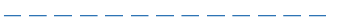 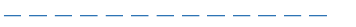 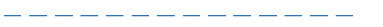 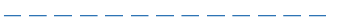 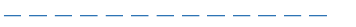 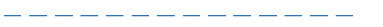 SkillsTranslation & LocalizationTranscription & SubtitlingProofreading & EditingWork ExperienceTranslator, WordBridge Ltd.                                                                                                                  (Nov 2019 - Present)Accurately translated reports and texts different formats containing facts and abstract language.Proofread, edit and revise translated materials to ensure that the content convey original meaning. Software & Tools usedSDL Trados Studio 2019Wordfast Pro 3SmartcatMateCatEducation MSS In Political Science Ananda Mohan Colllege, Mymensingh, Bangladesh.Languages Bengali (Native Proficiency) English (Professional Proficiency)Area of SpecializationScience & Technology, Software & Hardware, Business & Marketing, Finance & Banking, Advertising, Film & Art, Books, Aviation, History & Geography, Travel & Tourism, Social & Development activities.Personal InformationName: Md. Touhid AlamDate of Birth: 27 February, 1990Nationality: Bangladeshi by BirthPresent address: Kathgora, Muktagachha, Mymensingh, Bangladesh.